MATRÍCULA – DISCIPLINA ISOLADA 2020/1DISCIPLINAS OFERECIDAS 2020/1 (marcar as aprovadas)OBSERVAÇÕES: Preencher e enviar para propem@ufop.edu.br, no dia 07/08/2020.Anexe cópia dos documentos listados a seguir, em um único documento pdf.- Cópia do diploma de graduação ou comprovante da colação de grau expedido por Instituição de Ensino reconhecida pelo MEC;- Cópias do CPF e RG para brasileiros ou cópia do passaporte para estrangeiros;- Histórico escolar da graduação;- 01 foto 3x4.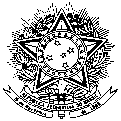 MINISTÉRIO DA EDUCAÇÃOUniversidade Federal de Ouro PretoPrograma de Pós-Graduação em Engenharia Mecânica - PROPEM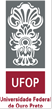 NOME: NOME: NOME: CPF: RG (e órgão emissor): RG (e órgão emissor): DATA DE NASCIMENTO: NATURALIDADE: NATURALIDADE: NACIONALIDADE: DOCUMENTO MILITAR: DOCUMENTO MILITAR: TÍTULO DE ELEITOR: ZONA: SEÇÃO: NOME DA MÃE: NOME DA MÃE: NOME DA MÃE: EMAIL: TELEFONE: TELEFONE: ENDEREÇO:Rua/Av:                                                                                                                           Nº:Bairro: Cidade:                                                                                                                            UF:ENDEREÇO:Rua/Av:                                                                                                                           Nº:Bairro: Cidade:                                                                                                                            UF:ENDEREÇO:Rua/Av:                                                                                                                           Nº:Bairro: Cidade:                                                                                                                            UF:FORMAÇÃO ACADÊMICA:Graduação:Instituição:Ano de Conclusão:FORMAÇÃO ACADÊMICA:Graduação:Instituição:Ano de Conclusão:FORMAÇÃO ACADÊMICA:Graduação:Instituição:Ano de Conclusão:DisciplinasMódulo(   )Sistemas Térmicos I MFE: Térmica e Fluidos(   )Dinâmica dos Fluidos ComputacionalMFE: Térmica e Fluidos(   )Convecção de CalorMFE: Térmica e Fluidos(   )Problemas Inversos em Condução de CalorMFE: Térmica e Fluidos(   )Estrutura de Máquinas Ferramenta e VibraçõesMFE: Materiais e Processos de Fabricação(   )Cinética das Transformações de Fases nos MetaisMFE: Materiais e Processos de Fabricação(   )Usinagem do MetaisMFE: Materiais e Processos de Fabricação